Segundo Trimestre Guía de trabajo en clases Inglés: “There is – There are”Objetivos evaluados: Instrucciones: There is – There areExamples: There is a TV in the living room.    (singular)There are two lamps in the living room.   (plural).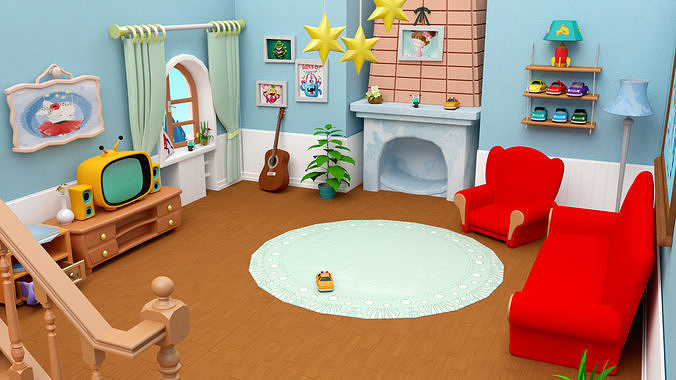 Let’s read and draw!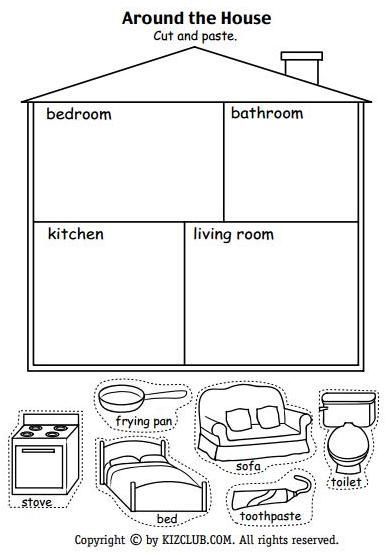 There is - There are 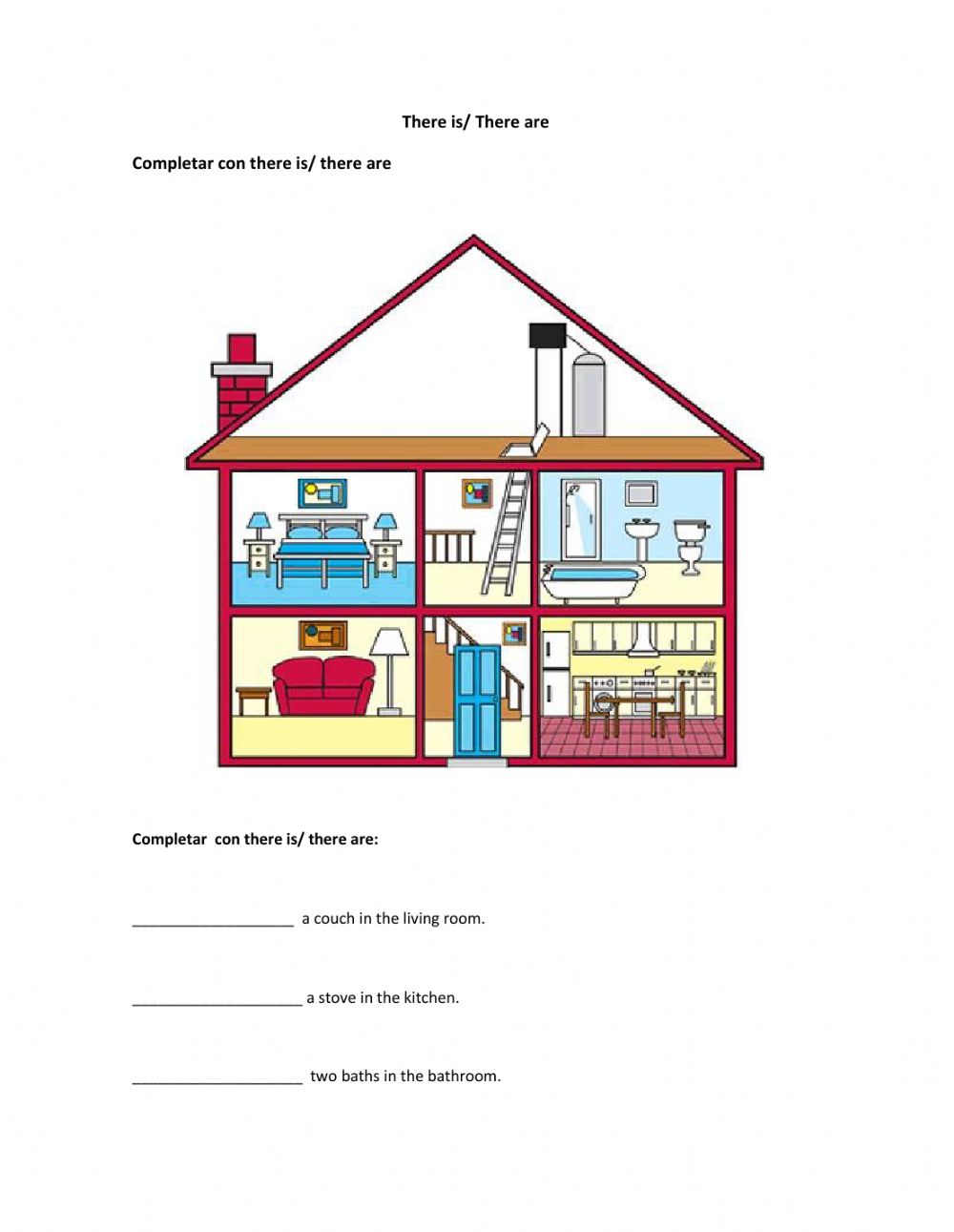 Look and complete the sentences._______________________________ two lamps in the bedroom._______________________________ a bed in the bedroom. _______________________________ a sink in the bathroom. _______________________________ a sofa in the living room. _______________________________ a lamp in the living room. _______________________________ two chairs in the kitchen. _______________________________ a table in the kitchen. Questions and answers. Examples: Is there a carpet in the bedroom?               Yes, there is – No, there isn’t. Are there two beds in the bedroom?          Yes, there are – No, there aren’t. 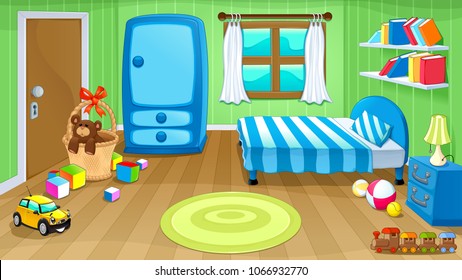 Look at the picture and answer the questions. 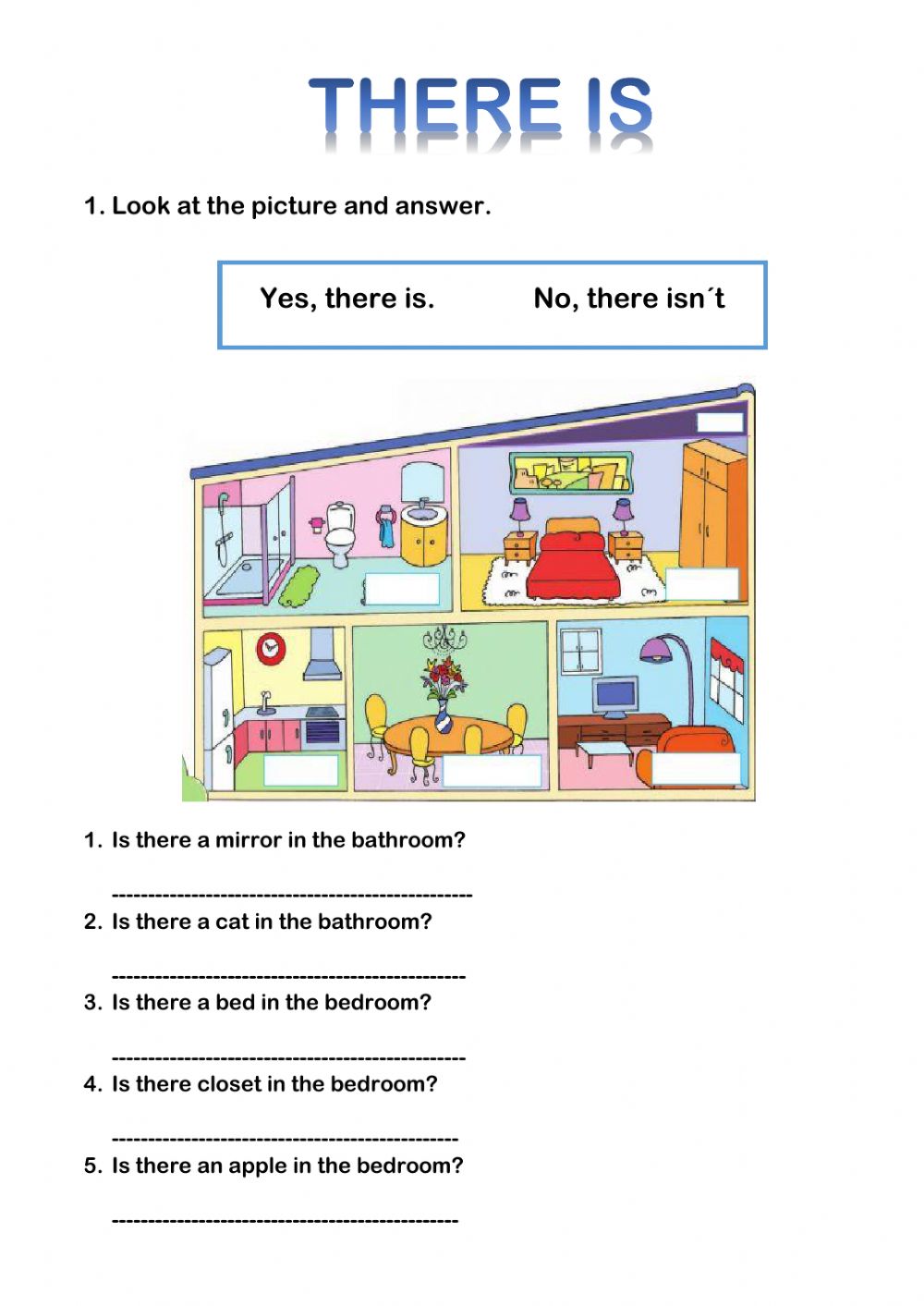 Curso: 3° básicoFecha de inicio: Fecha de término:OA  13Escribir (por ejemplo: copiar o completar) palabras y oraciones simples de acuerdo a un modelo, acerca de temas conocidos o de otras asignaturas.OA  06Seguir la lectura y comprender textos como cuentos, rimas, chants, listas, instrucciones, tarjetas de saludo y textos informativos.Escribir nombre y apellido en casillero indicado.La guía será realizada en clases y será de estudio y práctica para su futura evaluación. Los estudiantes de modalidad presencial la recibirán en clases, mientras que los estudiantes de modalidad online deberán tenerla impresa para la clase. Esta guía será utilizada para 2 clases. In the bedroom: There is a red closet.There is a yellow bed.There are two pink lamps. In the bathroom:there is a blue toiletthere is an orange sinkthere is a green bathtub. In the Kitchen: There is a purple table. There is a green fridge. There is a back oven. In the Livingroom: there is one brown sofathere are two purple armchairsthere are three lamps.There is a red carpet. 